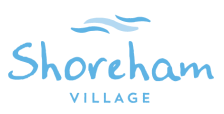 Board of Directors MeetingNovember 23, 2022, 4:00 pmMS Teams/ Training Room Shoreham VillageAGENDACall to OrderWelcome and introductionsApproval of AgendaFinance Report3.1 Financial Statements to Aug 31, 2022(Attachment) (Reinhard to   join at 4:00 pm)Accreditation: Guests, Barbara Hall, active Accreditation Surveyor/ Board Chair Northwood; Tasha Ross, Northwood Quality and Research4.1 Governance Standards Education Session4.2 Governance functioning tool4.3 Self – Assessments4.4 Support for completing the 2 survey tools4.5 Proposed Mock Survey spring 2023Approval of Minutes – September 21, 20226.      Business Arising		6.1 Formal Partnership Evaluation Update (Dalhousie University) 7.      New Business7.1 Shoreham Village Foundation8.      Chairs Report   	                     8.1 Board member resignation9.      CEO Report/Risk Report (Attachment)		9.1 New Building site selection                     9.2 Q2 Scorecard (Jennifer not available)10.      Meeting Evaluation11.      Next Regular Meeting:  			11.1 January 18, 2023, 4:00 pm 12.      In Camera13.      Adjournment